Nombre _______________________________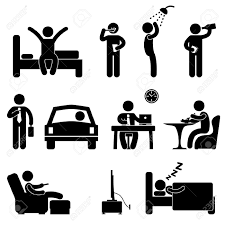  Fecha ________________________________Actividad: mira el video y responde las preguntas sobre la rutina de Susana y de Jorge.La rutina de Susana¿Qué hace Susana a las 7 de la mañana?__________________________________________________________________¿Qué hace Susana en el baño?__________________________________________________________________¿Que hace a las 7:20 de la mañana?__________________________________________________________________¿Qué hace a las 7:25 de la mañana?_________________________________________________________________¿Qué hace a las 7:30 de la mañana?_________________________________________________________________     La rutina de Jorge¿A que hora se despierta Jorge?__________________________________________________________________¿A qué hora se levanta Jorge?__________________________________________________________________¿Qué hace en el baño?_________________________________________________________________¿Por cuánto tiempo se seca el pelo?__________________________________________________________________¿Por cuánto tiempo se afeita?        __________________________________________________________________